LHU Board of Directors Regular MeetingDecember 14, 2022 6:30 PMSterling Montessori Academy and Charter School202 Treybrooke Drive, Morrisville, NC 27560Virtual via Google Meet1. COMMENCEMENTCall to Order and Board Attendance w/Determination of Quorum
At 6:32pmQuorum Present with following Board Members in Attendance: *joined at 7:43pReading of Mission Statement: “The mission of Sterling Montessori is to create a diverse educational community, grounded in the Montessori philosophy and teaching practices, that fosters curiosity, creativity, and critical thinking in its students. We strive to empower each student to become life-long learners who respect themselves, others, and their environment.”Conflict of Interest Statement“At this time, we ask all board members to make a statement to be recorded in the minutes should they know of any conflict of interest or appearance of conflict with respect to any matters coming before them during this meeting. It is the duty of each board member to abstain from discussion and voting on such matters.”Native Land Acknowledgement“The LHU Board recognizes that Sterling Montessori sits on the ancestral land of the Tuscarora, Lumbee and Occaneechi Band of the Saponi Tribes. As we strive to become better stewards of the environment, we also strive to provide a more equitable and culturally responsive environment for all students, but especially Black and indigenous students of color.”Agenda Items:Including any related consent agenda items or discussion items added to agenda prior to consent vote.Guest Presentation, Bobbi MacDonald and Sam ChaltainBoard Retreat Date ConfirmationBoard Director Resignation for Wallace LewisEngagement with Board ConsultantsApproval of AgendaAt 6:35p, Elizabeth Uzzell moved to approve the agenda. Approved 2. REPORTS AND PRESENTATIONSPlease hold community comments until the end of ALL presentations.  Board members may ask clarifying questions at this time of the presenter.  Any board member may move to refer further discussion or other action back to the committee, with a vote.Executive Director’s Report – Maureen Capillo Review of ReportSchool Committees met (Hospitality, Social Gatherings, ILT and AMS) Exploring Evaluation systems (180 / 360 style and cadence of those reviews)AMS Accreditation committee is going back to their teams to discuss a proposed timing of submission. Three time tables up for discussion. Hope to make a decision by next month. Increased staff participation on DEI and Communications board committeesConfirmed with the middle school board tours. Maureen asked the board to email boardtours@sterlingmontessori.org if they have not toured yet. Calendar update - there’s going to be a soft email to parents that it is still in the works. Most items are staying the same. Most of the hold up is confirming two additional professional development days and alignment with the AMS conference dates. Board Committee review for timing for new schedule for 2023. Start recording actual rosters for board committees so we know who is committed to showing up. Maureen Introduced Wendy Peele as our part time communications manager. Wendy introduced herself. Development overview discussion Consider volunteer commitment from parents - is this something we can explore? Some form of it was in the original bylaws**Stephanie Demming and Wendy Peele departed meeting. Discussion on digitizing field trip forms and legal nature of permission slipsFinance Committee Report - Kim Elliott Debt coverage looks good.Still await the audit, it’s in the worksMoving accounts to PNC in the next couple of months DEI Committee Report - Kim ElliottHad student representative attendedFAQ document in the works, expected to be finalized for the February Board meetingStrategic Planning Committee Report - Ryan Hill Meeting second Monday of January Communications Committee Report - Leslie HamiltonWendy will be taking over the weekly messagingLeading room parentsExpression of wanting a space for room parents to have a space to connect more. COVID updates will remain in weekly message for now, to be revisited next yearCommunity surveys - three surveys going out this year. January 9th - Leadership Transition SurveyFebruary 6th - Staff SurveyMarch - Parent SurveyCommunity EducationStaff leadingCoffee chats or meet and greetsOptional parent informational sessions considered for February and MarchDevelopment Committee Report – No reportOutdoor Play and Learning Space Committee Report - Robert WolfeHas not met since last board meetingGovernance Committee - Chris MortonRecruiting new board members and needing a technologyChris’ board term ends in June and would like to begin having someone in place to take over Chris’ committeesExpectations of committee members and have Governance Committee revisit self evaluations. Send out final Yes/No poll for 3/12 - 3/13 dates for Board Retreat (Ryan to send out)Technology Committee Report - Chris MortonNo Meeting this monthPolicy Committee Report - Kevin Hughes Discussion on having a distinct Title IX policy separate from other policiesThis is the best practice to have it separate and post it publicly and has the process specifically outlined. If this is finalized in January then it will be brought back to board after final with the committee. Additional policies to be addressed at the policy committee retreatInvitation extended to the Policy committee for retreat on January 28, 2023. PFSA Report  No Report (details in Executive Director’s Report) 
Community Comments (3 minute time limit)The Board Secretary will record names of speakers with a brief summary of comments.  The board will not directly respond to any comments during this time.  Please provide contact information to president@lhuf.org allow for follow-up by the appropriate officer or committee chair.  Formal comments may be emailed to president@lhuf.org ahead of any regular meeting to be considered for agenda/discussion.No Community Comments3. APPROVAL OF CONSENT AGENDAConsent agenda items are non-controversial items unanimously recommended for approval by all involved parties and have already been reviewed by the board and Executive Director.  Any board members or the Executive Director may request to pull items off the consent agenda.Approval of Consent Agenda Items.Approval of November 2022 Regular Meeting MinutesAt 7:42p Elizabeth Uzzell moved to approve Consent Agenda Items. Approved. 4. DISCUSSION ITEMSGuest Presentation, Bobbi MacDonald and Sam ChaltainMaureen gave introductions and background information. Bobbi MacDonald spoke and talked about her background in Baltimore charter schools. She spoke of work and how she connected with Sam Chaltain on the work to bring boards and their work together with communities. To see the possibilities of dedication and how to make things happen. Love sterling to have some space where people can gather, alot of what it seems that the staff have gathering space. Try to meet in the Middle school classroom. This has not happened with very much regulation because there isn’t a space. Eventually there is likely to be a challenge with staff and parents without a pointed gathering space.  They came to mind because they have coached Maureen through prior leadership challenges. Bobbi and Sam are very good at bringing community around the conversations that impact vision. Kevin: What are we asking Sam and Bobbi to do? Maureen would like for them to be part of our development of the next strategic plan. We have a strategic plan that is expiring and we want to have consultants to help us imagine and develop our next iteration. Board Retreat Date ConfirmationConfirmed dates for 3/12-3/13, Ryan to send a final confirmation of attendance. Board Director Resignation for Wallace LewisEngagement with Board ConsultantsGoing to Strategic Planning Committee5. CLOSED SESSIONEnter Closed SessionTo consider the qualifications, competence, performance, character, fitness, conditions of appointment, or conditions of initial employment of a present or prospective public officer or employee [N.C.G.S. § 143-318.11(a)(6)].At 8:14p, Elizabeth Uzzell moved to go into closed session. Approved Return to Open SessionAt 8:24p, Elizabeth Uzzell moved back into open session. Approved 6. ADJOURNMENTAt 8:25p, Elizabeth Uzzell moved to adjourn. Approved Attendance: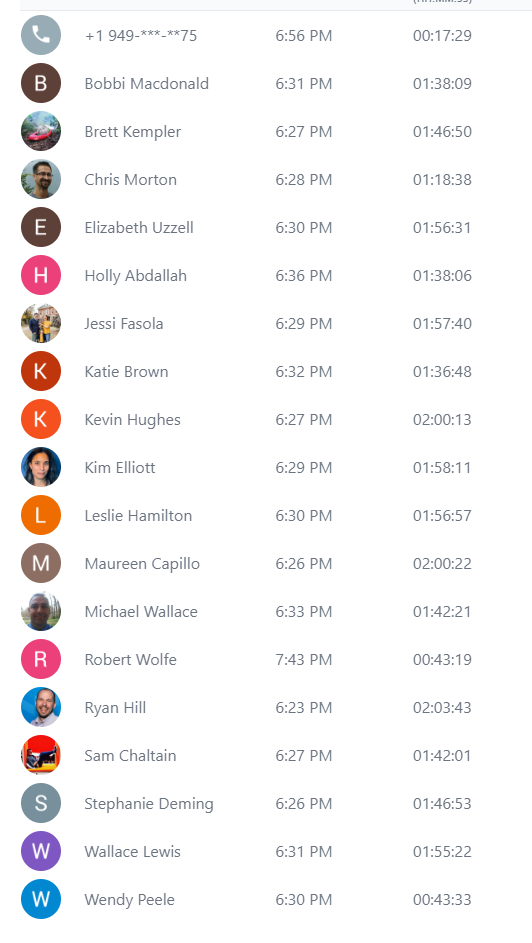 NamePresentNamePresentNamePresentKatie BrownxKevin HughesxJessi FasolaxKim ElliottxWallace LewisxElizabeth UzzellxLeslie HamiltonxChris MortonxRobert WolfeX*Ryan HillxRachel RichardsonLan ZhuNameAyeNayAbsNameAyeNayAbsNameAyeNayAbsKatie BrownxKevin HughesxJessi Fasola xKim ElliottxWallace LewisxElizabeth UzzellMLeslie HamiltonxChris MortonxRobert WolfeRyan HillxRachel RichardsonLan ZhuNameAyeNayAbsNameAyeNayAbsNameAyeNayAbsKatie BrownxKevin HughesxJessi FasolaxKim ElliottxWallace LewisxElizabeth UzzellMLeslie HamiltonxChris MortonxRobert WolfeRyan HillxRachel RichardsonLan ZhuNameAyeNayAbsNameAyeNayAbsNameAyeNayAbsKatie BrownxKevin HughesxJessi Fasola xKim ElliottxWallace LewisxElizabeth UzzellMLeslie HamiltonxChris MortonxRobert WolfexRyan HillxRachel RichardsonLan ZhuNameAyeNayAbsNameAyeNayAbsNameAyeNayAbsKatie BrownxKevin HughesxJessi FasolaxKim ElliottxWallace LewisxElizabeth UzzellMLeslie HamiltonxChris MortonxRobert WolfexRyan HillxRachel RichardsonLan ZhuNameAyeNayAbsNameAyeNayAbsNameAyeNayAbsKatie BrownxKevin HughesxJessi FasolaxKim ElliottxWallace LewisxElizabeth UzzellMLeslie HamiltonxChris MortonxRobert WolfexRyan HillxRachel RichardsonLan Zhu